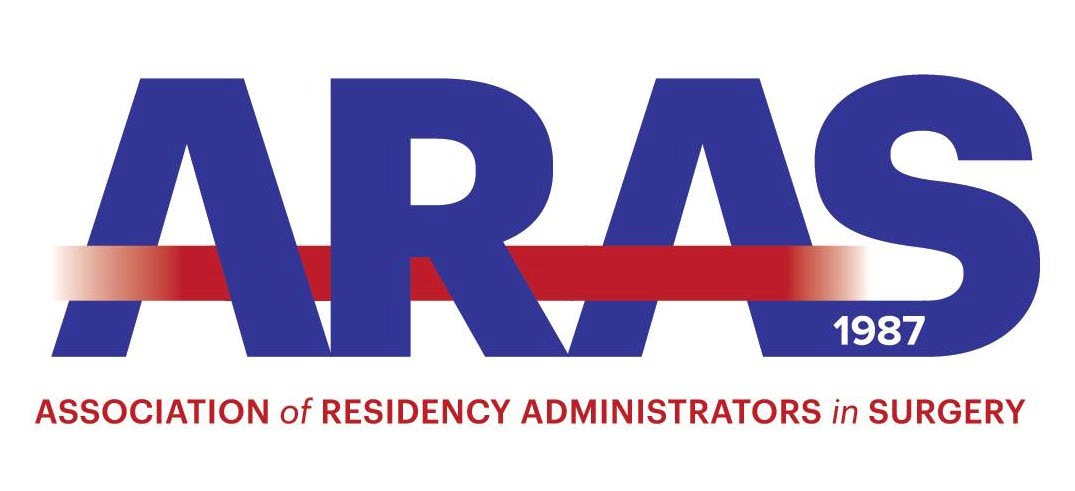 Recognition Award WinnersNameYearInstitutionBlessing Nnoruka2021Kaiser PermanenteValerie Pamatmat2020UCSF – FresnoHemali Shah2019University of Illinois at ChicagoGilda Young2018University of CincinnatiSandy DelCogliin2017Christiana Health Care SystemsJudith Olenwine Anita2016Lehigh Valley HospitalHagan2015Stanford UniversityKim Agretto2014Easton HospitalKim AgrettoJuanita Braxton2014Easton HospitalKim AgrettoJuanita Braxton2013UC DavisAva Fulbright Patricia2012Orlando Regional HealthRiley Saundra2011University of ConnecticutStafford King Michelle2010Bronx-Lebanon Hospital CenterBowman Linda2009Washington University St. LouisShaffer2008West Virginia UniversityRuth Nawotniak2007University of Buffalo-SUNYHeddy Bergstom2006Temple University2006Temple University